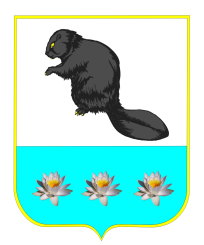 Собрание представителейсельского поселения Бобровкамуниципального района КинельскийСамарской областиПРОЕКРЕШЕНИЕ№                                                                                                «О внесении изменений в Решение Собрания представителей сельского поселения Бобровка муниципального района Кинельский Самарской области № 479 от 16 июня 2020 « Об утверждении Положения о комиссии по урегулированию конфликта интересов возникающего при осуществлении своих полномочий лицами, замещающими муниципальные должности в сельском поселении Бобровка муниципального района Кинельский Самарской области»           В соответствии с Федеральным законом от 25 декабря 2008 года № 273-ФЗ «О противодействии коррупции», руководствуясь Уставом сельского поселения Бобровка муниципального района Кинельский Самарской области,Собрание представителей сельского поселения Бобровка муниципального района Кинельский Самарской областиРЕШИЛО:Внести изменение в Приложение № 2 к решению Собрания представителей сельского поселения Бобровка муниципального района Кинельский Самарской области от 16. Июня 2020 года № 479 изложив в следующей редакции:Состав комиссии по урегулированию конфликта интересов возникающего при осуществлении своих полномочий лицами, замещающими муниципальные должности в сельском поселении Бобровка   муниципального района Кинельский Самарской областиОпубликовать настоящее решение в газете «Бобровские вести».Настоящее решение вступает в силу после его официального опубликования.Заместитель главы сельского поселения Бобровка 		                                                  Ю.М. Ходателева Председатель Собрания представителейсельского поселения Бобровка 		                                Л. Н. Литовка№п-пФамилия, имя, отчествоМесто работы, занимаемая должность в составе комиссии1.Ходателева Юлия МихайловнаЗаместитель главы сельского поселения Бобровка муниципального района Кинельский Самарской области, председатель комиссии2.Литовка Лариса Николаевна Председатель Собрания представителей сельского поселения Бобровка муниципального района Кинельский Самарской области, председатель Планово-бюджетной комиссии Собрания представителей сельского поселения Бобровка муниципального района Кинельский Самарской области, заместитель председателя комиссии3.Садина Марина НиколаевнаЗаместитель председателя комиссии по жизнеобеспечению населения и социальным вопросам Собрания представителей сельского поселения Бобровка муниципального района Кинельский Самарской области, секретарь комиссии4.Андреева Ирина МихайловнаДепутат Собрания представителей сельского поселения Бобровка муниципального района Кинельский Самарской области, член Общественного Совета Собрания представителей сельского поселения Бобровка муниципального района Кинельский Самарской области, член комиссии5.Маханова Ирина ВикторовнаДепутат Собрания представителей сельского поселения Бобровка муниципального района Кинельский Самарской области, член комиссии 6.Сомов Александр АлександровичДепутат Собрания представителей сельского поселения Бобровка муниципального района Кинельский Самарской области, член Общественного Совета Собрания представителей сельского поселения Бобровка муниципального района Кинельский Самарской области, член комиссии7.Чаус Татьяна АлександровнаПредседатель Женсовета сельского поселения Бобровка муниципального района Кинельский Самарской области, член комиссии.